KEARSLEY HIGH SCHOOL
GIRLS VARSITY BASKETBALLKearsley High School Girls Varsity Basketball beat Flushing High School 56-50Tuesday, January 22, 2019
7:00 PM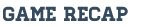 The Lady Hornets sweep Flushing for the year with a win tonight 56-50. Senior leadership played a huge part in the win. Mackenzie Ramey had 24 pts and 10 rbs, while Zee Mitchner added 15pts, 9 rbs and 5 stls. Next game is Holly at home next Tuesday 7pm.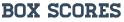 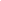 